1. ŽIVOTNO – PRAKTIČNA AKTIVNOST - VOĆNA SALATA PRIBOR:   svježe voće (sezonsko)                  nož                  podložak 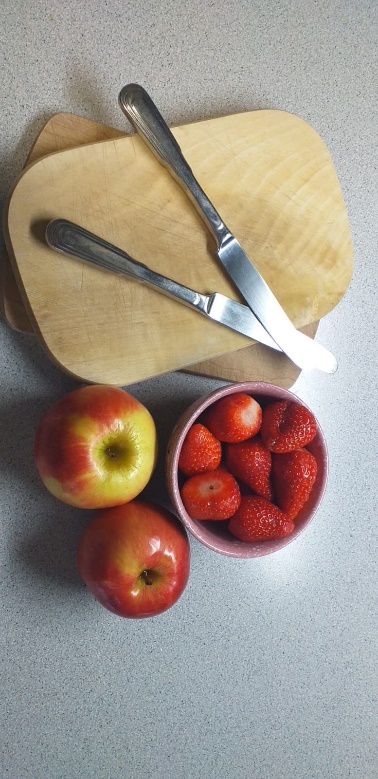 ZADATAK:   Voće narezati na male kocke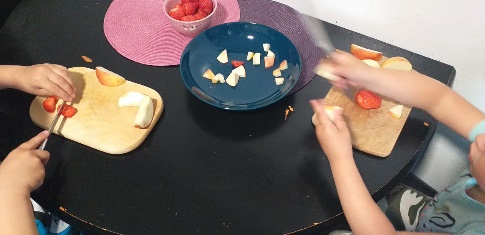 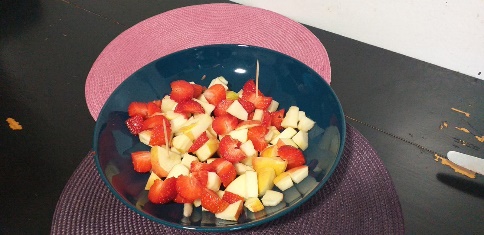 CILJ OVE AKTIVNOSTI JE POVEĆATI MOTIVACIJU ZA KONZUMIRANJEM VOĆA TE SAMIM TIME POTAKNUTI DIJETE NA ISKUSTVENO UČENJE, A SAMOSTALNO PRIPREMANJE HRANE POZITIVNO UTJEČE NA DJEČJE SAMOPOUZDANJE. 2. ŽIVOTNO – PRAKTIČNA AKTIVNOST - POSTAVLJANJE STOLA ZA RUČAKPRIBOR:   tanjuri                  žlice/vilice                   ubrusi/salvete 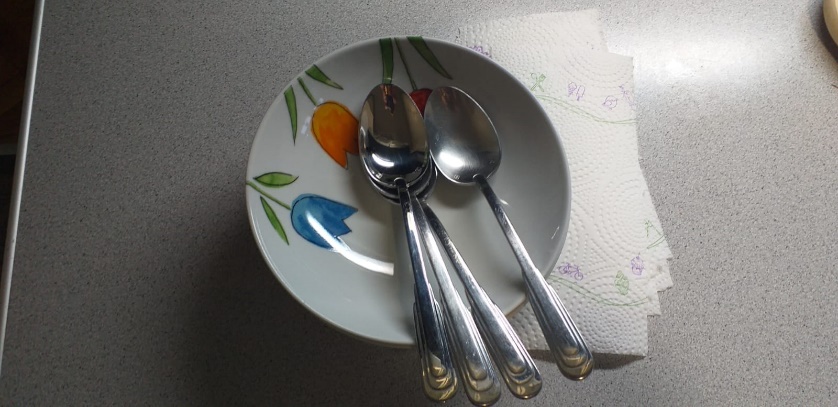 ZADATAK:   Pribor za jelo pravilno posložiti na stol 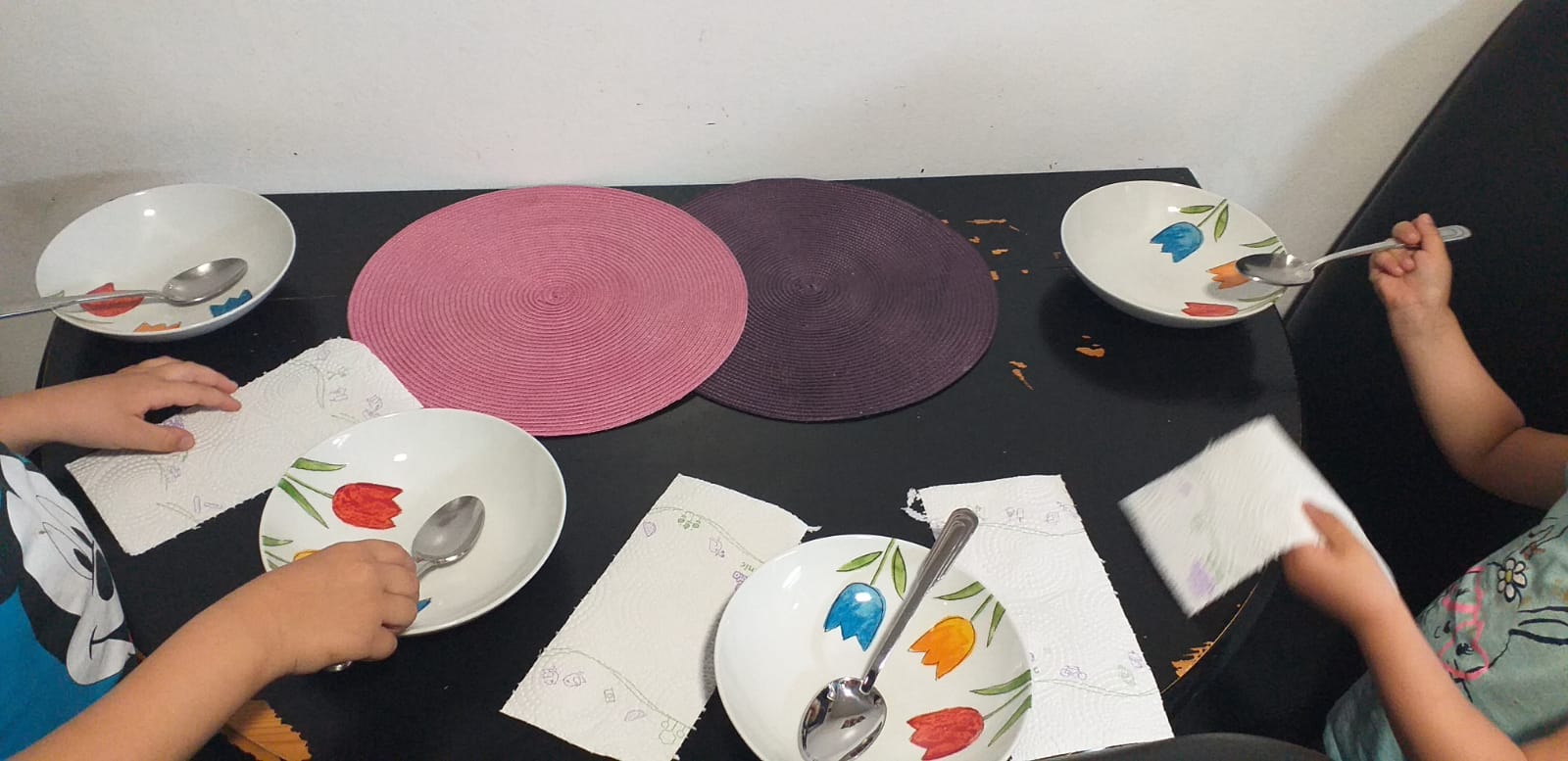 OVOM AKTIVNOŠĆU UTJEČEMO NA RAZVOJ SAMOSTALNOSTI U SVAKODNEVNOM ŽIVOTU, ALI I NA RAZVOJ SAMOPOUZDANJA KOD DJETETA. 3. TJELESNA AKTIVNOST -  HODANJE PO SUŽENOJ POVRŠINI PRIBOR:   niska kupa ili dvjema trakama označena podloga za hodanje 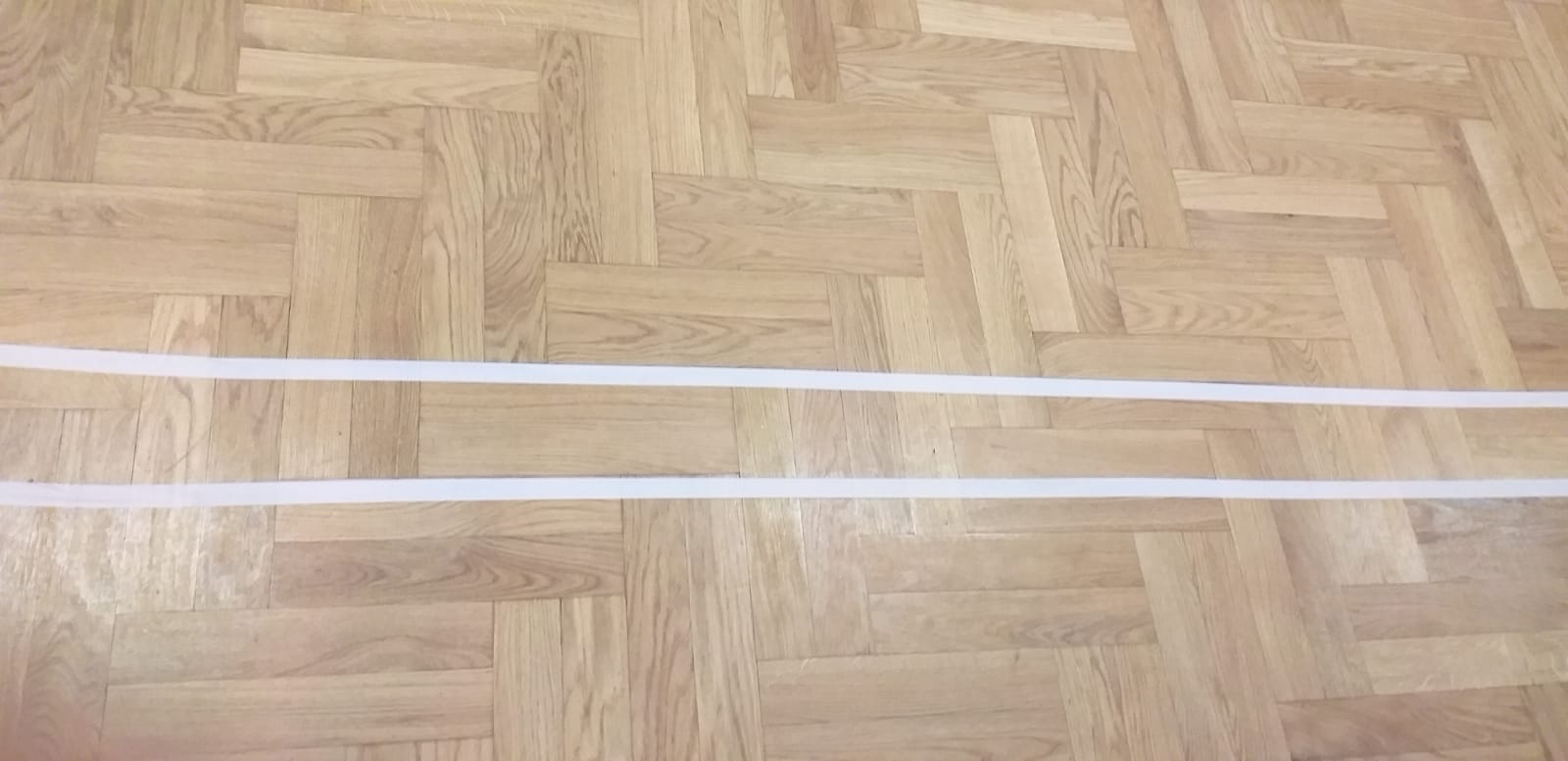 ZADATAK:   Hodati po klupi ili po trakama označenoj površini 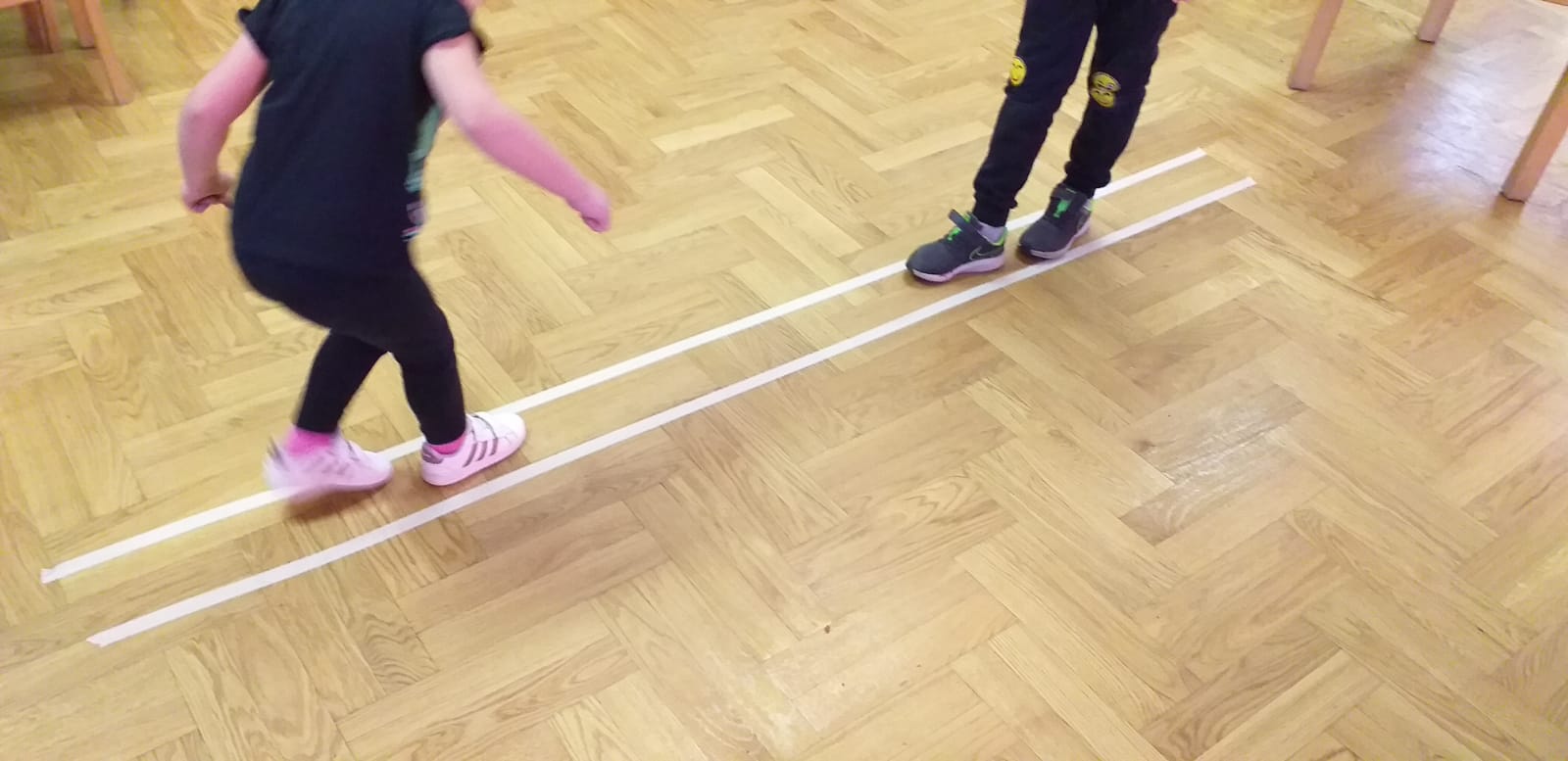 CILJ OVE AKTIVNOSTI JE UTJECATI NA RAVNOTEŽU I KORDINACIJU POKRETA I SPRETNOSTI DJETETA.4. IGRA „PRESKOČIMO PREPREKU“PRIBOR:    Četiri vodoravne (niske) prepreke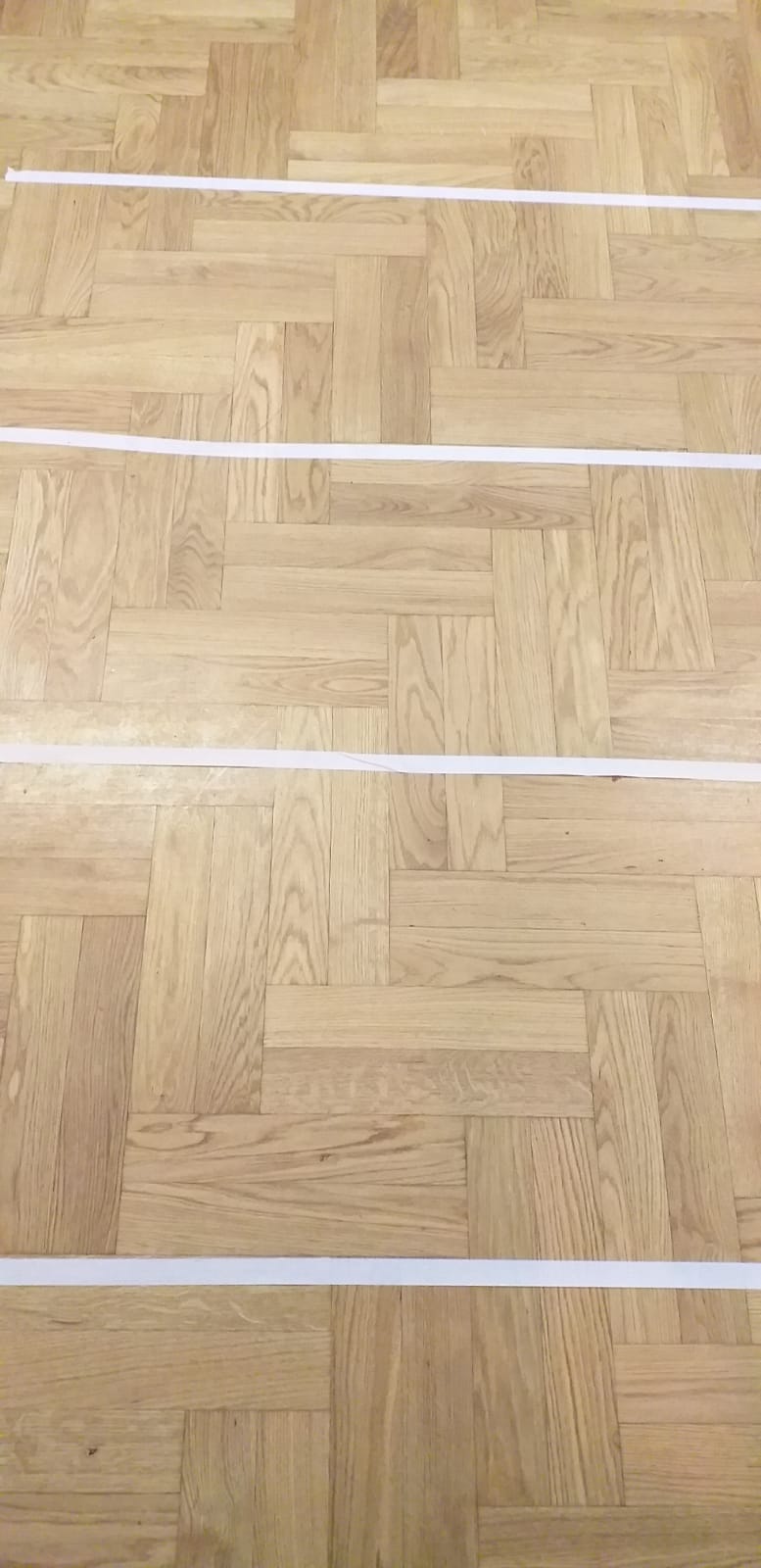 ZADATAK:    Sunožnim poskocima savladati prepreke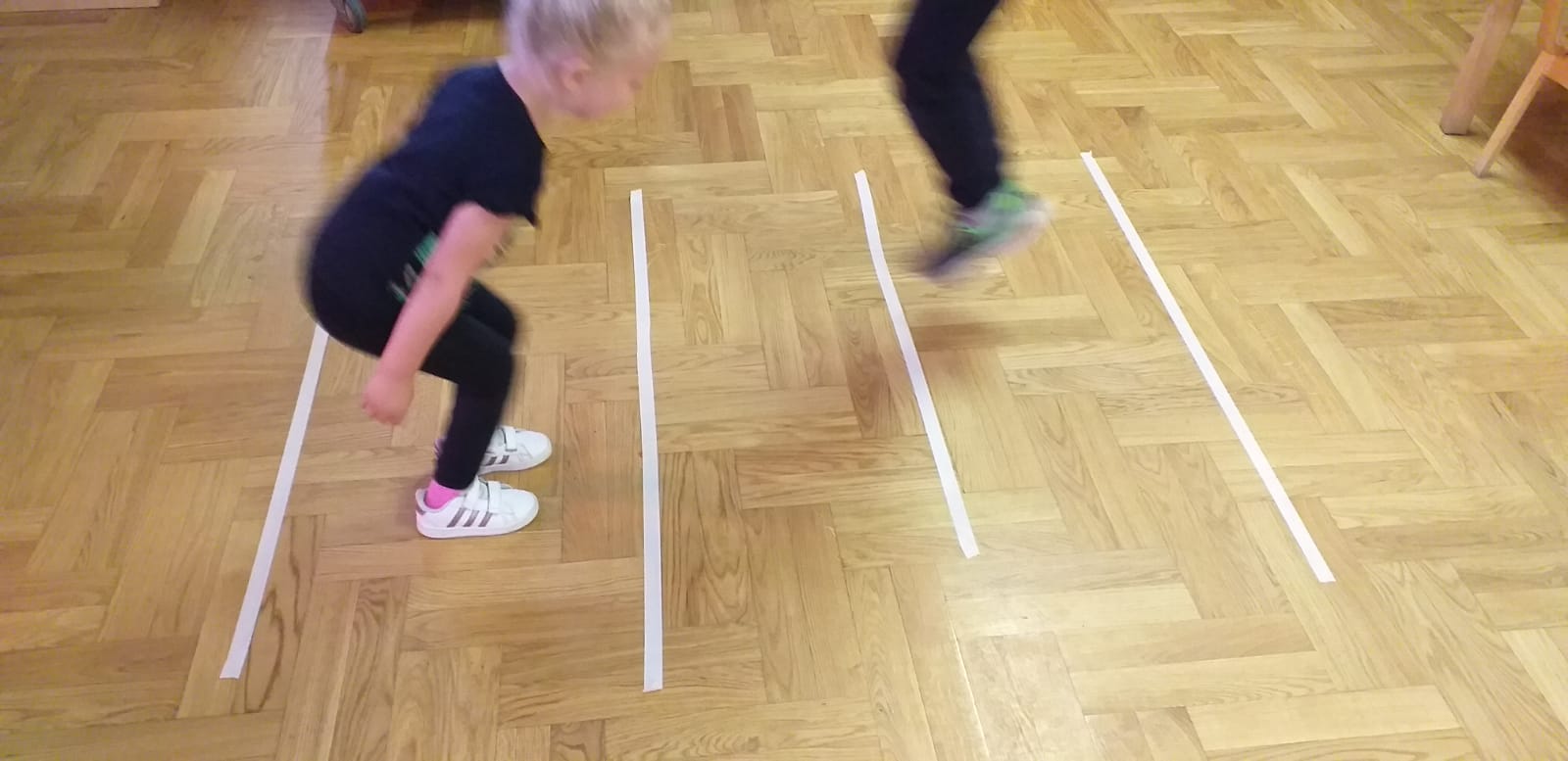 OVOM AKTIVNOŠĆU UTJEČEMO NA CJELOKUPAN TJELESNI RAZVOJ DJETETA, POSEBNO NA MOTORIKU I SPRETNOST. 5. IGRA LOPTOM PRIBOR:   Lopta 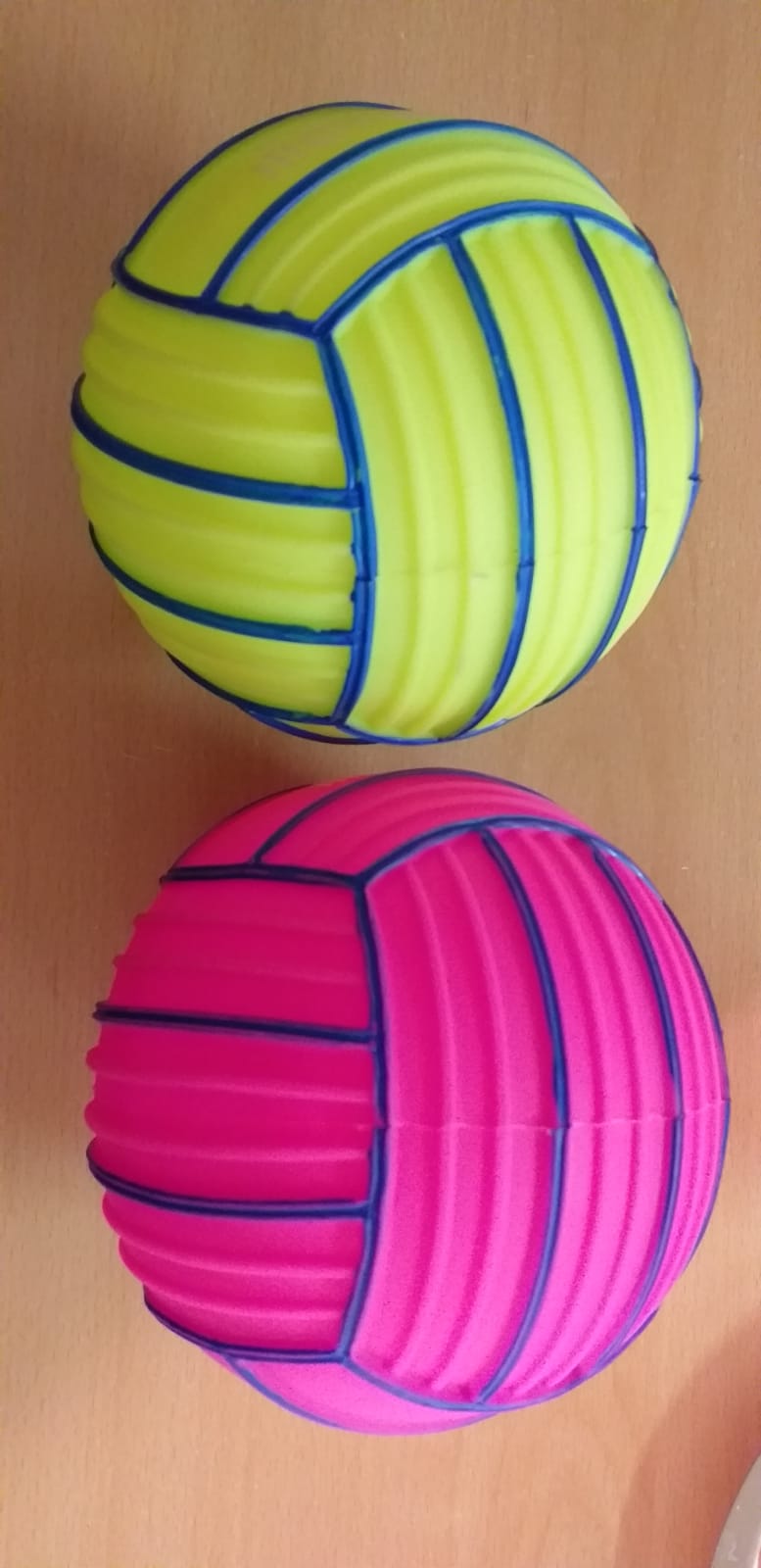 ZADATAK:    Bacanje i hvatanje lopte s obje ruke 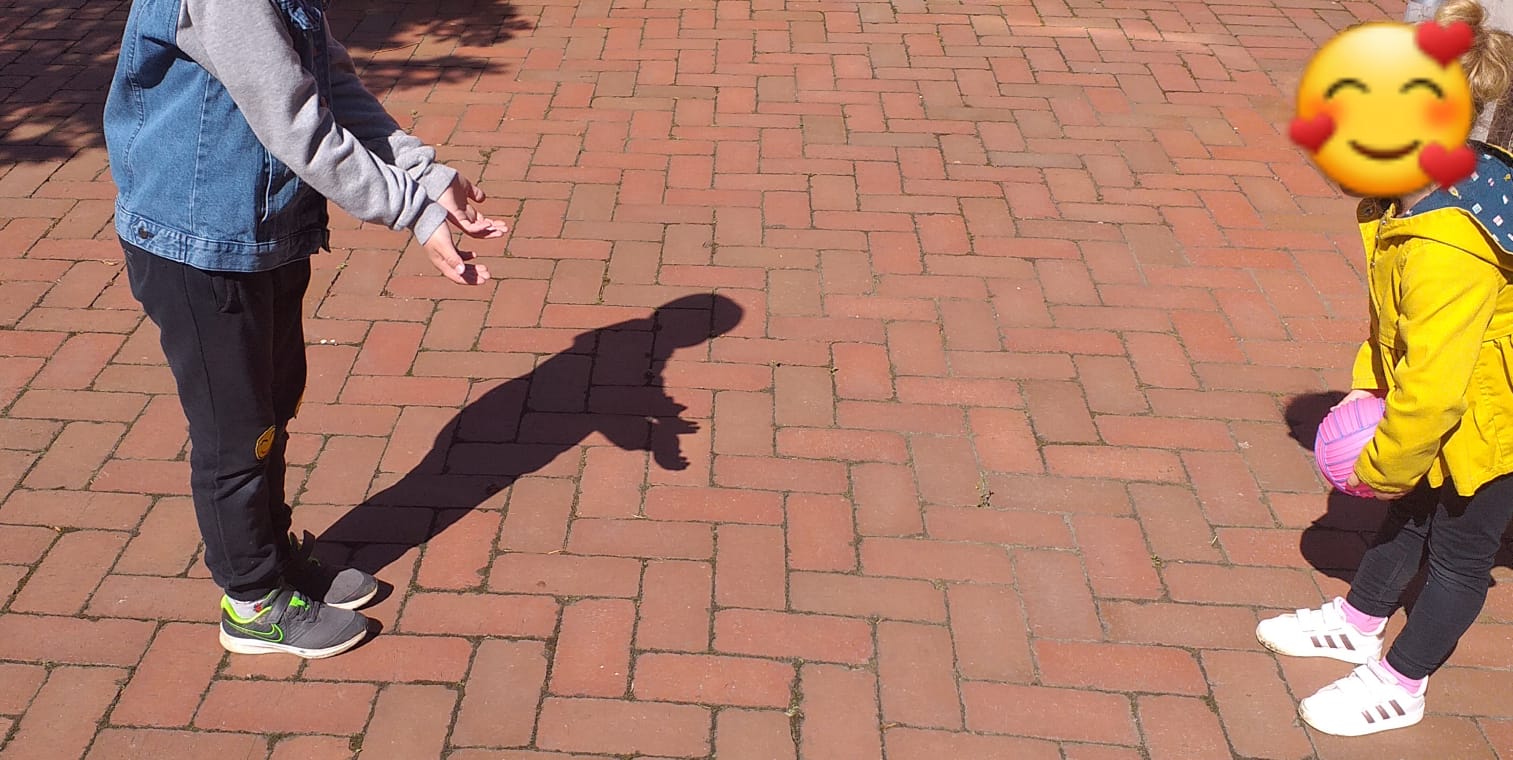 OSIM ŠTO UTJEČEMO NA CJELOKUPAN TJESELNI RAZVOJ, OVOM AKTIVNOŠĆU  UTJEČEMO I NA RAZVOJ KOORDINACIJE RUKA – OKO, NA GRUBU MOTORIKU TE NA SNAGU DJETETA. 